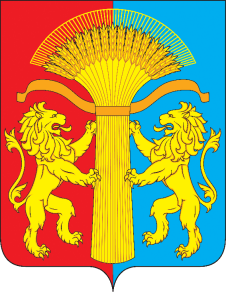 АДМИНИСТРАЦИЯ СОТНИКОВСКОГО СЕЛЬСОВЕТА КАНСКОГО РАЙОНА КРАСНОЯРСКОГО КРАЯ ПОСТАНОВЕНИЕ04  июля 2019  год.                              с.Сотниково                                                    № 20-п«О внесении изменения в постановление от 28.12.2011г. № 80-пг «Об утверждении схемы размещения нестационарных торговых объектов»»В соответствии с Федеральным Законом от 28.12.2009 года № 381-ФЗ «Об основах государственного регулирования торговой деятельности в Российской Федерации», Постановлением Правительства Красноярского края от 14.03.2001 № 118-п «Об установлении  порядка разработки и утверждения схемы размещения нестационарных торговых объектов органами местного самоуправления муниципальных образований Красноярского края», руководствуясь Уставом Сотниковского сельсовета, в целях упорядочения размещения и функционирования нестационарных торговых объектов, на территории Сотниковского сельсовета, Канского района, Красноярского края, создания условий для улучшения организации и качества торгового обслуживания населения, улучшения эстетического облика поселения ПОСТАНОВЛЯЮ:  Утвердить текстовую часть схемы размещения нестационарного торгового объекта на территории Сотниковского сельсовета Канского района, согласно приложению №1.Утвердить графическую часть схемы размещения нестационарного торгового объекта на территории Сотниковского сельсовета Канского района, согласно приложению №2.Контроль за исполнением настоящего постановления оставляю за собой.Опубликовать настоящее постановление на официальном сайте Сотниковского сельсовета Канского района http://сотниково.рф/. Глава Сотниковского сельсовета                                                        М.Н.Рыбальченко Приложение № 1 к Постановлению Администрации Сотниковского сельсовета от 04.07.2019 года № 20-п 
ТЕКСТОВАЯ ЧАСТЬ СХЕМЫ РАЗМЕЩЕНИЯ НЕСТАЦИОНАРНЫХ ОБЪЕКТОВ НА ТЕРРИТОРИИ СОТНИКОВСКОГО СЕЛЬСОВЕТА, КАНСКОГО РАЙОНА, КРАСНОЯРСКОГО КРАЯПриложение № 2 к Постановлению Администрации Сотниковского сельсовета от 04.07.2019 года № 20-п Схема расположения земельного участка для размещения нестационарного торгового объектаНАЗНАЧЕНИЕ ОБЪЕКТА: Торговый павильон АДРЕС ОБЪЕКТА (ОРИЕНТИР): Трасса Канск-Абан-Богучаны.  Примерно 14м от магазина «Автостарт» расположенный по адресу: Россия, Красноярский край, Канский район, п. Шахтинский, м/р-н ДПМК, ул. Дорожников, 2АОБЩАЯ ПЛОЩАДЬ ОБЪЕКТА – 16,3 кв.м 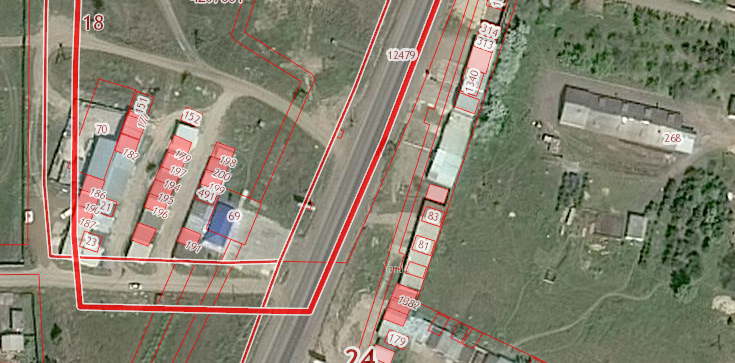 	-  место для размещения торгового павильона №Адрес(Ориентир) Площадь земельного участка торгового объекта, (кв.м)Количество торговых объектов по одному адресному ориентируТип нестационарного торгового объектаГруппа товаровПериод размещения нестационарных торговых объектовИнформация испол. нестационарного торгового объекта субъектами малого или среднего предпринимательства осуществляющего трудовую деятельностьНа базе существующего объекта мелкорозничной торговой сетиНа базе существующего объекта мелкорозничной торговой сетиНа базе существующего объекта мелкорозничной торговой сетиНа базе существующего объекта мелкорозничной торговой сетиНа базе существующего объекта мелкорозничной торговой сетиНа базе существующего объекта мелкорозничной торговой сетиНа базе существующего объекта мелкорозничной торговой сетиНа базе существующего объекта мелкорозничной торговой сети1Канский район,с.Сотниково,ул.им.А.А.Мишуренко,13/19,01ларекпродтоварыпостоянноОбъект малого предпринимательстваВновь образованные торговые зоныВновь образованные торговые зоныВновь образованные торговые зоныВновь образованные торговые зоныВновь образованные торговые зоныВновь образованные торговые зоныВновь образованные торговые зоныВновь образованные торговые зоны2Канский район,д.Круглово,ул.Зеленая, 13/19,01ларекпродтоварыпостоянноОбъект малого предпринимательства3Канский район,д.Арефьевка,ул.Молодежная,8/19,01ларекпродтоварыпостоянноОбъект малого предпринимательства4Канский район,п.Шахтинский, ул.Ленина,12/19,01ларекпродтоварыпостоянноОбъект малого предпринимательства5  Ориентир: Трасса Канск-Абан-Богучаны.  Примерно 14м от магазина «Автостарт» расположенный по адресу: Россия, Красноярский край, Канский район, п. Шахтинский, м/р-н ДПМК, ул. Дорожников, 2А16,31Павильон Непродовольственные товары Постоянно Объект малого предпринимательства 